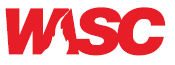 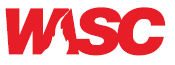 WSCUC Substantive Change Program Screening FormForm is updated January 2020Top of FormDirections: Institutions planning to implement new degree programs must submit this screening form to WSCUC to determine if a Substantive Change review and approval is necessary prior to implementation. A determination on the necessity of review is made after submission of the form and any further information requested by WSCUC.Program InformationFull Name (no abbreviations) as it should appear publicly on the WSCUC Directory of Institutions. Description (one or two paragraphs single-spaced): Start Date of Proposed Change: Month___________/day____________/year ____________Requested Month/year of Review: Month_____________, Year ______________New Degree InformationDegree Level (Choose one): Bachelor’s, Master’s, Education Specialist, Research Doctorate, Professional Doctorate, Non-degree.Modality (Choose one): 		On-site 		Distance educationIs this request a resubmission of a previous request? (Choose one)		Yes      		NoDesignate if any of the following apply:Competency-based Degree ProgramDuration - Change in Degree Program LengthJoint or Dual Degree: Partner institution name (if applicable):Please provide the names and CIP codes of the institution's two most closely related programs to the proposed program.1st Program Name ________________________________; 1st Program CIP _______________2nd Program Name _______________________________; 2nd Program CIP _______________Number of programs currently offered at the degree level of the proposed program: _________________Number of new courses being required for this program (no course name needed): __________________How many new faculty members will be required for this program?  _____________________________Please describe any significant additional equipment or facilities needed for the program ____________Please describe any significant additional financial resources needed ____________________________Please describe any significant additional library/learning resources needed _______________________